OverviewThis manual provides information for all reporting requirements required by the Iowa Department of Health and Human Services (HHS) Iowa Medicaid for Iowa Health Link Medicaid Managed Care Organizations (MCOs).  All submitted reports must be specific to the Iowa Health Link program only and must meet the Performance Targets and Reporting Requirements identified in the Iowa Health Link Contract.Each managed care organization is required to adhere to Iowa Health Link Contract reporting requirements, but is not limited to:
Section N.02 - Reporting Requirements The Contractor shall comply with all reporting requirements, including but not limited to those requirements found in the Reporting Manual, and shall submit the requested data completely and accurately within the requested timeframes and in the format identified by the Agency.  The Agency reserves the right to require the Contractor to work with and submit data to third-party data warehouses or analytic vendors.  The Contractor shall have policies, procedures, and mechanisms in place to ensure that the financial and non-financial performance data submitted to the Agency is accurate. Section N.04 - Other Reporting and Changes The Agency will provide at least 30 Days’ notice to the Contractor before changing or adding any reporting requirements for reports that are anticipated as routine or are intended to be included in the Reporting Manual.  The Agency will provide reasonable notice in advance but may request ad hoc reports at any time.  The Reporting Manual will detail reporting requirements and the full list of required reports.Notice: Submitting questions related to reporting does not preclude a report from being due. All parties will work together to ensure that all questions are answered but, to the extent that there are outstanding questions as of the due date of required reports, it is the expectation that the managed care organization document assumptions made and submit the report by the communicated due date. Submission RequirementsUnless otherwise noted, the MCO must submit all reports using the formats specified by Iowa Medicaid. If Iowa Medicaid changes the reporting templates, formats, or definitions, Iowa Medicaid will provide the MCO with new electronic versions of the templates or formats. To minimize the impact of mid-year changes Iowa Medicaid Staff and/or MCO’s should recommend changes to templates, formats, or definitions at least 30-days prior to the start of the new state fiscal year.Decommissioned ReportsIn the event an MCO exits the market, a separate “decommissioned” document will be created to outline final reporting requirements.File NamesMCO must submit reports using the following Iowa Medicaid prescribed naming conventions. File Name Construction:  [MCO] [Template name with applicable version] - [Reporting Period] - [Date Report Submitted] 
MCO: AGP or ITCTemplate Name:  AccQual A1 A5 D1 E4 Care Coordination V12Reporting Period: Data reflects covered timeframeMonthly Reports: MMM SFYYY (Jan SFY21)Quarterly Reports: Q1-4 SFYYY format (Q1 SFY21)Quarters will be defined as follows:Quarter 1 (Q1): July, August, and SeptemberQuarter 2 (Q2): October, November, and DecemberQuarter 3 (Q3): January, February, and MarchQuarter 4 (Q4): April, May, JuneAnnual Reports: Indicate the covered timeframe by using either Annual CYYY (i.e., Jan-Dec), Annual SFYYY (i.e., Jul-Jun), or just Annual if neither CY or SFY (i.e., COI effective dates are 3/1/20 to 3/1/21)Date Report Submitted:  Use DD.MM.YYYY formatExamples:AGP PI1-PI7_Program Integrity Report V1 - Jul SFY21 - 08.30.2020ITC AccQual A1 A5 D1 E4 Care Coordination V12 - Q1 SFY21 - 10.30.2020AGP AccQual E10 Employment V4 - Biannual Jul 2020 - 11.30.2020ITC FinAdm B3 Insurance Premium Notice V2 - Annual - 07.15.2020Submitting Reports to Iowa MedicaidAs of June 2022, all reports must be uploaded to the Iowa Medicaid Portal Access (IMPA) site; however, a project is in progress that will eventually transition all reporting from IMPA to a new Secure File Transfer Protocol (SFTP) site.Quality Assurance SamplesMCOs must use sound research methodology. The annual sample size will then be divided into 12 equal parts and the random draw would be done monthly.Each year the sample size will be recalculated so sample sizes are approximate.Random samples would also be weighted by consumers who are newly enrolled and consumers with ongoing utilization of services.Random samples will be weighted by geographical areas of the state and age.For member surveys, members do have the right to decline interviews however a sample with a 95% confidence level is the goal of completed interviews. For this reason, a separate random sample will be pulled and used as a resource to replace consumers declining the QA interview.  This sample will remain intact as a resource until exhausted. At that point, another random sample will be drawn.Resubmitted or Corrected ReportsThe department may initiate requests for report resubmission for reasons including but not limited to accuracy or completionReport resubmissions that are not initiated by the department require a written request from the MCO and authorization for resubmission by the departmentResubmitted or corrected reports are accepted without a written request on or before the report due date onlyReport resubmissions will result in liquidated damages at the discretion of the department when resubmission is related to at least one of the following compliance issues: completion, accuracy, timeliness, or failure to meet performance standardsIf the MCO is submitting a corrected report replace the initial Date Report Submitted date with “- Resubmitted (MM.DD.YYYY)” behind the file name
Examples:AGP PI1-PI7_Program Integrity Report V1 - Jul SFY21 - Resubmitted 09.09.2020ITC AccQual A1 A5 D1 E4 Care Coordination V12 - Q1 SFY21 - Resubmitted - 11.09.2020AGP AccQual E10 Employment V3 – Biannual SFY21 - Resubmitted 09.09.2020ITC FinAdm B3 Insurance Premium Notice - Annual SFY21 - Resubmitted 07.21.2020Rounding StandardsReported measures may include percentages, whole numbers, or numbers expressed to a specific decimal place; however, standard numerical rounding rules apply to all reported measures. The only exception is when a specific measurement explicitly states that the number must be absolute, and rounding is not to be used. For example, all pharmacy prior authorizations must be completed within 24 hours:8,525 Rx prior authorizations/ 8,500 Rx prior authorizations completed timely = 99.7%, not 100%TemplatesPrescribed TemplatesIn the cases where Iowa Medicaid prescribes a template, the MCO must adhere to the following guidelines:Iowa Medicaid requires that the MCO submit its data in these templates without changing the template format.  Iowa Medicaid will supply these templates electronically to the MCO.  If the MCO submits data with incorrect file or worksheet names, or in formats that have been altered in any other way except to provide the performance data for the current reporting period, Iowa Medicaid will require the MCO to re-submit the data under correct file or worksheet names and in correct formats.Each report template has a Data Definitions worksheet that indicates:Contract reporting requirementMeasure definitionsMeasure calculationsMCOs should only enter data in the identified cells. Do not insert new worksheets, columns, or rows, except where instructed.  MCOs wishing to resubmit previous reporting period data must provide Iowa Medicaid with the reason for restatement and must label files consistent with the file naming convention outlined below. No Date/Blank Spaces (Where there is no data to report):Text Fields: Indicate N/A or a sentence expressing that there is no information to reportNumeric Fields: Key 0Exceptions:  “Comment” fields may be left blankIf template instructions allow
No Prescribed Templates In the cases where a template is not prescribed, the MCO must adhere to the following guidelines:Each report should be submitted in a single document containing all elementsInclude a detailed Table of Contents that lists all sections and subsections and their corresponding, correct page numbers for lengthy documentsIndicate clearly which data is Health Link if reporting for multiple lines of business or statesDefine terms that may not be familiar to the lay reader  Example:  The consumer satisfaction survey was completed using the Mixed MethodologySpell out acronyms upon first use Example:  MRR = medical record review Eliminate typographical errors and tracked changes, unless track changes have been included to facilitate Iowa Medicaid reviewNumber all pages in consecutive order, including appendix pagesInclude a footer with the report name, year, and submission dateExample:  2015 [MCO name] Annual Program Evaluation, 10/1/15Regarding charts, graphs, and data tables within these documents the MCO’s will follow the guidelines below:Include a header for each chart or table, with an explanation for the data presented in the table and the timeframe represented Label clearly both the horizontal and vertical axis on each tableInclude detailed data charts and graphs, including trended data which compares more than the most recent two years, in an appendix (Example:  Do not include a table listing all 80 languages spoken by providers and the number of providers speaking each language in the body of the report)Include the targets for tables and charts comparing actual performance to targets,Reference the header name of the table or chart in the narrative when referring to data represented in a table or chart Provide a key to tables and charts which use unfamiliar terms or acronyms, defining those terms or acronyms (Example:  Den = denominator)Shade charts and graphs so that the reader can easily distinguish data and rate comparisons if printing in black and whiteInclude the header(s) on each page for tables and charts that comprise more than one page (Example to correct: Header for data table is on the bottom of one page with no data, and data for table is on the following page with no header)TimeframesThe MCO must submit reports by the dates due as indicated in the report descriptions and in the specified formats. The Required Reporting below provides information on timeframes for submitting the reports. In the event the report submission date falls on a weekend or a holiday, the report must be submitted the next business dayFinancial and Administrative (FinAdm) ReportingThis section outlines definitions for the following reports:Physician Incentives Program IntegrityClaims ProcessingFinancial ReportingElectronic Visit VerificationA. Physician IncentivesC-1. Provider incentivesC-2. CMMI ReportingB. Program IntegrityPI_1 Investigative ActivitiesPI2_FWA Provider NoticesPI3_RecoveryPI4_Credible Allegation of Fraud (CAF)PI5_Iowa Medicaid Provider ActionPI6_MCP Provider ActionPI7_Requests for PI InformationPI14_Non-PI RecoveriesPI8_Cost Avoidance Cost SavingsPI9_PI ActivityPI10_AlgorithmsPI11_Single Case Agreement (SCA)PI12_Program Integrity Annual Work PlanPI13_Program Integrity Compliance PlanPI15_Annual Member Lock-in ReportC. ClaimsE-1. Claims ProcessingE-5. Claim Reprocessing and AdjustmentsE-6. Correct Coding Initiative DetailsD. Financial ReportingF-1. Iowa Financial MRTB-2. Annual Independent AuditE. Electronic Visit Verification (EVV)G-1.  Method of VerificationG-2. EVV Maintenance and OperationsG-3. Claiming and Attestation for Service Codes Included in EVVAccess and Quality (AccQual) Reporting This section outlines definitions for the following reports:Member Support and SatisfactionProvider Network Access and CredentialingQuality Management Health OutcomesLong Term Care Services and SupportsPrior AuthorizationsA. Member Support and SatisfactionA-1. Completion of Initial and Comprehensive Health Risk Assessment (Senior, Adult and Child)A-5. Reassessments and Update of Care Plans (Senior, Adult and Child)A-8. Helpline PerformanceA-10. Member Grievances and Appeals (Adult and Child)A-11. CAHPS Survey ResultsA-12. Value-Added ServicesA-13. Revised AssessmentsA-14. Revised Care PlansA-15. Care Plan ReductionsA-16. Planned Coordination EventsB. Provider Network Access and CredentialingB-3. 24-Hour Provider AccessB-4. Provider CredentialingB-5. Subcontractor Compliance ReportingB-6. Provider Helpline PerformanceB-10. Geographic Access & ExceptionsC. Quality ManagementC-1. Quality Management / Improvement Work PlanD. Health OutcomesD-1. Care Coordination Report (Adult and Child)D-11. Annual HEDIS ReportE. Long-Term Care Services and SupportsE-1. PASSR Evaluations and Specialized ServicesE-2. MDS Section Q ScreensE-6. Fall Risk ManagementE-8. Level of Care/ Functional AssessmentE-9. Care Plans CompletedE-10. EmploymentE-12. Non-Emergency Medical Transportation (NEMT)E-14. Iowa Participant Experience Survey (IPES)E-17. CMS NEW 1915c and 1915i ReportingF. Prior AuthorizationsF-1. Prior AuthorizationsG. Managed Care Program Annual Report (MCPAR)G-1. MCPAR – Plan Level InformationMCO Reporting Manual - Change LogMCO Reporting Manual Calendar*Includes State Holidays.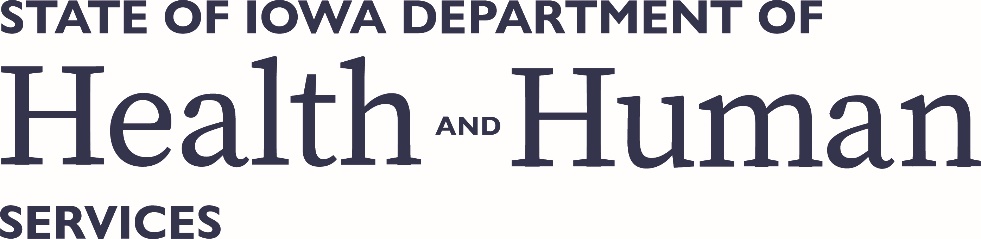 Managed Care Organization (MCO)Reporting ManualSFY24 (July 2023 to Jun 2024) Version 20
Published October 2023PurposeMonitor how the MCO has utilized provider incentives  FrequencyQuarterly  TimeframeThirtieth (30th) calendar day after the close of the quarterMCO Report 
Template 
Filename(MCO) FinAdm C-1 Provider Incentives V7DefinitionsReference the templates Data Definitions tabPrescribed TemplateYesReport Effective Date
Template provided to MCO: June 2021First Reporting Period: Q1 SFY2022First Production Due: 10/30/2021PurposeGather and Report State Innovation Model Activities as Required by the Center for Medicare and Medicaid Innovation (CMMI)FrequencyAnnuallyTimeframeNo later than September 30th of the reporting year.MCO Report 
Template 
Filename(MCO) FinAdm C-2 CMMI Reporting V4DefinitionsReference the templates Data Definitions tabPrescribed 
Template
YesReport Effective DateTemplate provided to MCO: 07/11/20019First Reporting Period: n/aFirst Production Due: n/aPurposeUtilized for tracking the progress of tips, investigations and providing next steps once an investigation is closed. If the tip progresses to requesting records, this tip is moved to the investigation phase for the purposes of this report as described below.FrequencyMonthlyTimeframeThirtieth (30th) calendar day after the close of the monthMCO Report 
Template 
Filename(MCO) PI1-PI7_Program Integrity Report V15DefinitionsReference the Program Integrity Reporting Companion Guide
Prescribed 
Template
YesReport Effective DateTemplate provided to MCO: May 2023PurposeThe Provider Notice tab is a way to track FWA provider notices submitted, supplemental information provided to MFCU without provocation, overpayment letters sent to providers and/or education letters sent to providers. *See PI_1 for shared template.PurposeThe Recovery tab is used to track the amount and number of recoupments made throughout the reporting timeframe. *See PI_1 for shared template.PurposeThis tab is to detail the CAFs that each MCO or DBM has in place. *See PI_1 for shared template.PurposeThis section describes actions that Iowa Medicaid has taken against a provider that the MCO or DBM implements. *See PI_1 for shared template.PurposeThis section highlights actions that the MCO or DBM has taken against a provider for program integrity reasons. *See PI_1 for shared template.PurposeThis section is to provide Iowa Medicaid with information that has been requested from the MCO or DBM relevant to program integrity. *See PI_1 for shared template.PurposeThis report shows the amount of money recovered due to a variety of non-program integrity related reasons. Although this section shows non-PI recoveries, these recoveries may show trends that do involve PI in the future.FrequencyMonthly  TimeframeThirtieth (30th) calendar day after the close of the monthMCO Report 
Template 
Filename(MCP) PI14_Non-PI Recoveries V5DefinitionsReference the Program Integrity Reporting Companion GuidePrescribed
Template
YesReport Effective DateTemplate provided to MCO: May 2023PurposeThis section shows the amount of money saved as cost avoidances or cost savings. At the top of this report, there is a spot to update the MCO/DBM name and add the SFY. Categories are broken down into Data Mining, Payment Policies, Internal Policy and Rule Changes and Proprietary Payment Edits (Non-CCI). There is a spot for categories listed below for categories not covered in those listed. Examples are SIU Pre-Payment Review and Audit Services, among other avoidance and saving techniques.FrequencyQuarterlyTimeframeThirtieth (30th) calendar day after the close of the quarterMCO Report 
Template 
Filename(MCP) PI8-PI10_Program Integrity Cumulative-Quarterly Update and Reporting V5DefinitionsReference the Program Integrity Reporting Companion GuidePrescribed 
Template
YesReport Effective DateTemplate provided to MCO: May 2023PurposeThis portion of the template shows activities completed surrounding member outreach, provider outreach, education, and prevention. At the top of this report, there is a spot to update the MCO/DBM name and add the SFY. *See PI8 for shared template.PurposeThis section highlights each algorithm run by the MCO or DBM. There must be enough information reported to understand what was reviewed. At the top of this report, there is a spot to update the MCO/DBM name and add the SFY. The definition that Iowa Medicaid is using for algorithms is as follows: Running data and identifying a pattern in your data that shows a potential program integrity concern. These are not to be confused with system edits.*See PI8 for shared template.PurposeThis Excel spreadsheet is used to document all the single case agreements that the MCO or DBM had during the previous SFY.FrequencyQuarterlyTimeframeThirtieth (30th) calendar day after the close of the quarter MCO Report 
Template 
Filename(MCP) PI11_Single Case Agreement Quarterly Report V2DefinitionsReference the Program Integrity Reporting Companion GuidePrescribed 
Template
YesReport Effective DateTemplate provided to MCO: May 2023PurposeThis template is in Excel and should be a brief plan to show what activities the MCO or DBM will complete throughout the year.FrequencyAnnualTimeframeNo later than July 30 for the prospective state fiscal year plan.MCO Report 
Template 
Filename(MCP) PI12_Program Integrity Annual Work Plan V2DefinitionsReference the Program Integrity Reporting Companion GuidePrescribed 
Template
YesReport Effective DateTemplate provided to MCO: May 2023PurposeThis form is a word document that allows for an explanation for each section in each MCO or DBM Compliance Plan.FrequencyAnnualTimeframeNo later than July 30 for the prospective state fiscal year plan.MCO Report 
Template 
Filename(MCP) PI13_Program Integrity Compliance Plan V3DefinitionsReference the Program Integrity Reporting Companion GuidePrescribed 
Template
YesReport Effective DateTemplate provided to MCO: May 2023PurposeThis form is an Excel document that captures the members that have been locked throughout the previous State Fiscal Year.FrequencyAnnualTimeframeNo later than July 30 for the prospective state fiscal year plan.MCO Report 
Template 
Filename(MCP) PI15_Annual Member Lock-in Report V2DefinitionsReference the Program Integrity Reporting Companion GuidePrescribed 
Template
YesReport Effective DateTemplate provided to MCO: May 2023PurposeReport and assess MCO claims processing activitiesFrequencyQuarterly Split-by-MonthTimeframeThirtieth (30th) calendar day after the close of the quarter MCO Report 
Template 
Filename(MCO) Consumer Reports V8DefinitionsReference the templates Data Definitions tabPrescribed 
Template
YesReport Effective DateTemplate provided to MCO: October 2023PurposeMonitor MCO processing of provider-initiated adjustments. *See E-1 for shared template.PurposeMonitor MCO correct coding initiativesFrequencyQuarterly TimeframeThirtieth (30th) calendar day after the close of the quarterMCO Report 
Template 
Filename(MCO) FinAdm E-6 Correct Coding Initiative Details V7DefinitionsReference the templates Data Definitions tabPrescribed 
Template
YesReport Effective DateTemplate provided to MCO: October 2023PurposeReport and assess MCO revenue, income, expenses, program integrity, and third-party liability. MRT = Medicaid Reporting TemplateFrequencyQuarterlyTimeframeDue 5/15, 8/15, 11/15, & 3/1MCO Report 
Template 
Filename(MCO) FinAdm F1 Iowa Financial MRT V3DefinitionsReference the templates Data Definitions tabSpecial Note:  The new template includes previously reported B3 Insurance Premium Notice requirements and requires all MCOs to document effective and renewal dates of all their commercial lines insurance policies (e.g., GL, Auto, Property, WC, etc.).  In addition to this requirement all MCOs must also submit copies of their Certificate of Insurance (COI) for each policy.  MCOs will need to create a folder in IMPA titled “Certificates of Insurance (COI)” separate from monthly, quarterly, and annual report folders.  Within 30-days of each policy renewal upload a copy of each certificate of insurance copy into this folder and send an FYI email to your account manager.  The date files are loaded in this COI folder is the date that should be listed on the F-1 template.Attestation: Print the 16. Certificate tab to PDF, Sign, and date.  Submit the printed attestation separately in the same folder for where we will deposit the reports.  Example filenames:(MCO) FinAdm F1 Iowa Financial MRT V2 Q1 SFY24 – 11.15.2023(MCO) FinAdm F1 Iowa Financial MRT Attestation Q1 SFY24 – 11.15.2023Prescribed Template
YesReport Effective DateTemplate provided to MCO: September 2023PurposeAudit MCO financialsFrequencyAnnually  TimeframeWithin six months following the end of each calendar year (June 30)MCO Report 
Template 
Filename(MCO) FinAdm B-2 Annual Independent Financial Audit V1DefinitionsReference the templates Data Definitions tabPrescribed 
Template
YesReport Effective DateTemplate provided to MCO: 09/28/2016First Reporting Period: n/aFirst Production Due: n/aPurposeMonitor use of Electronic Visit Verification (EVV) by verification typeFrequencyQuarterly Split-by-MonthTimeframeThirtieth (30th) calendar day after the close of the quarter  MCO Report Template Filename(MCO) FinAdm G1 EVV Verification Methods V2DefinitionsReference the templates Data Definitions tabPrescribed TemplateYesReport Effective DateTemplate provided to MCO: October 2023PurposeProvide information on oversight of EVV maintenance and operationsFrequencyQuarterly Split-by-MonthTimeframeThirtieth (30th) calendar day after the close of the quarter  MCO Report Template Filename(MCO) FinAdm G2 EVV Maintenance and Operations* No Prescribed TemplateDefinitionsFor EVV maintenance and operations oversight, MCOs have submitted a report that includes the following data and visualizations. Please provide the Iowa Medicaid approved maintenance and operations report quarterly.Executive summaryVisits/ Claims by provider typeEnhancementsChange order requestsTrends/ InsightsMonthly visit summary/ check in method by provider typeOn time/ late (1-3 hrs)/ missed (3+ hours) visitsManual entry reason codesCaregiver errorForgot to clock in/outNo access to application or IVRTechnical errorOtherClaimed visitsClaimed amountsVisits with pre-billing editsOpen & resolved pre-billing alertsPre-Billing Edits/Alerts (Top 5 Cumulative) for ProvidersPre-Billing Edits/Alerts (Top 5 Cumulative) for PayerGlossary of termsPrescribed TemplateNoReport Effective DateTemplate provided to MCO: n/aFirst Reporting Period: Q1 SFY2022First Production Due: 10/30/2021PurposeTo track payments made on claims that were not submitted via the EVV system and to assure that attestations for not using an EVV system have been received.
FrequencyQuarterly Split-by-MonthTimeframeThirtieth (30th) calendar day after the close of the quarter  MCO Report Template FilenameSee G-1 templateDefinitionsReference the templates Data Definitions tabPrescribed TemplateYesReport Effective DateTemplate provided to MCO: October 2023PurposeMonitor MCO health risk assessment activitiesFrequencyQuarterlyTimeframeThirtieth (30th) calendar day after the close of the quarterMCO Report 
Template 
Filename(MCO) AccQual A1 A5 D1 E1 Care Coordination V15DefinitionsReference the templates Data Definitions tabPrescribed Template
YesReport Effective DateTemplate provided to MCO: October 2023PurposeMonitor MCO care plan updates. *See A-1 for shared template.PurposeMonitor call center performanceFrequencyQuarterly Split-by-MonthTimeframeThirtieth (30th) calendar day after the close of the quarterMCO Report 
Template 
Filename(MCO) AccQual A8 B6 Helplines V4DefinitionsReference the templates Data Definitions tabPrescribed Template
YesReport Effective DateTemplate provided to MCO: October 2023PurposeMonitor the volume of MCO member grievancesFrequencyQuarterlyTimeframeThirtieth (30th) calendar day after the close of the quarterMCO Report 
Template 
Filename(MCO) AccQual A-10 Grievances and Appeals V11DefinitionsReference the templates Data Definitions tabPrescribed Template
YesReport Effective DateTemplate provided to MCO: October 2023PurposeMonitor MCO CAHPS ratesFrequencyAnnually TimeframeNo later than July 15th of reporting year  MCO Report 
Template 
Filename(MCO) AccQual A-11 CAHPS Annual V4DefinitionsCAHPS survey results; Reference the templates Data Definitions tabPrescribed Template
YesReport Effective DateTemplate provided to MCO: May 2022PurposeMonitor value-added service provision and utilizationFrequencyQuarterlyTimeframeThirtieth (30th) calendar day after the close of the quarterMCO Report 
Template 
Filename(MCO) AccQual A-12 Value-Added Services V6DefinitionsReference the templates Data Definitions tabPrescribed Template
YesReport Effective DateTemplate provided to MCO: 06/28/2019First Reporting Period: SFY2020 Q1First Production Due: 10/30/2019PurposeMonitor assessment revisionsFrequencyQuarterlyTimeframeThirtieth (30th) calendar day after the close of the quarterMCO Report 
Template 
Filename(MCO) AccQual A-13 Revised Assessments V3DefinitionsReference the templates Data Definitions tabPrescribed Template
YesReport Effective DateTemplate provided to MCO: 09/29/2017First Reporting Period: SFY 2018 Q1First Production Due: 10/30/2017PurposeMonitor care plan revisionsFrequencyQuarterlyTimeframeThirtieth (30th) calendar day after the close of the quarterMCO Report 
Template 
Filename(MCO) AccQual A-14 Revised Care Plans V5DefinitionsReference the templates Data Definitions tabPrescribed Template
YesReport Effective DateTemplate provided to MCO: 07/24/2018First Reporting Period: SFY 2019 Q1First Production Due: 10/30/2018PurposeReport reductions or terminations in servicesFrequencyMonthly  TimeframeThirtieth (30th) calendar day after the close of the monthMCO Report 
Template 
Filename(MCO) AccQual A-15 Care Plan Reductions V7 (aka Step 1):  Step 1: MCO sends all Care Plan Reductions and Terminations for a specific month.(MCO) AccQual A-15 Sample Care Plan Reductions V6 (aka Step 2 - 4):  The Sample template is used to go back and forth between Iowa Medicaid and MCO. Step 2:  Iowa Medicaid will take a random sample from the Step 1 template and apply to the Sample template. File is then renamed Step 2.Step 3:  MCO completes additional information and sends completed file back to Iowa Medicaid. The MCO does not rename file.Step 4:  Iowa Medicaid completes review process, renames file to Step 4, and returns to MCO for their records.Note:  If applicable, the MCO will be notified if an additional response is required.DefinitionsReference the templates Data Definitions tabPrescribed Template
YesReport Effective DateStep 1:Template provided to MCO: May 2022Sample:Template provided to MCO: May 2022PurposeDocument observations of the service planning process FrequencyMonthlyTimeframeThirtieth (30th) calendar day after the close of the monthMCO Report 
Template 
Filename(MCO) AccQual A16 Planned Coordination Events V9DefinitionsReference the templates Data Definitions tabPrescribed Template
YesReport Effective DateTemplate provided to MCO: May 2023PurposeMonitor MCO provider network for providers available 24 hours, seven days a week. FrequencyAnnuallyTimeframeNo later than July 15 of the reporting yearMCO Report Template FilenameNo prescribed templateDefinitionsMCOs must monitor 24-hour provider access throughout the year and provide an annual report of monitoring activities. The MCO is required to submit a report that includes the following:
Providers Reviewed [Count]Providers Identified with Less than 24/7 Availability [Count and %]Corrective Action Plan SubmittedYesNoDate Corrective Action Plan Submitted to DHS
Prescribed TemplateNoReport Effective DateTemplate provided to MCO: n/aFirst Reporting Period: n/aFirst Production Due: n/aPurposeMonitor MCO provider credentialing proceduresFrequencyQuarterlyTimeframeThirtieth (30th) calendar day after the close of the quarterMCO Report 
Template 
Filename(MCO) AccQual B-4 Provider Credentialing V6 DefinitionsReference the templates Data Definitions tabPrescribed TemplateYesReport Effective DateTemplate provided to MCO: October 2023PurposeMonitor MCO subcontractor compliance FrequencyQuarterlyTimeframeThirtieth (30th) calendar day after the close of the quarterMCO Report 
Template 
Filename(MCO) AccQual B5 Subcontractor Compliance V1DefinitionsReference the templates Data Definitions tabPrescribed TemplateYesReport Effective DateTemplate provided to MCO: October 2023MCO Report 
Template 
FilenameMember and Provider Helplines are now consolidated using the AccQual A8 B6 Helplines template to also include NEMT. See section A-8.*See A8 for shared template.PurposeMonitor geographic access of the provider network.FrequencyQuarterlyTimeframeThirtieth (30th) calendar day after the close of the month MCO Report 
Template 
Filename(MCO) AccQual B10 Geographic Access and Exceptions V4DefinitionsReference the templates Data Definitions tabPrescribed TemplateYesReport Effective DateTemplate provided to MCO: October 2023PurposeMonitor MCO plan for quality management and quality improvement activitiesFrequencyAnnuallyTimeframeNo later than July 15 MCO Report 
Template 
FilenameNo Prescribed Template DefinitionsThe MCO is required to submit a Quality Management/ Improvement Work plan that includes an analysis and evaluation of the last year’s quality strategies and outcomes.Additionally, the MCO is required to submit a report that includes the following elements for the prospective year:
Scope of populationPlanned activity nameGoals/Measurable objectivesPerson responsibleData sourceData collection methodologyReporting frequency Start dateEnd date Status 
Prescribed TemplateNoReport Effective DateTemplate provided to MCO n/aFirst Reporting Period: n/aFirst Production Due: n/aPurposeMonitor MCO care coordination and community-based case manager procedures. *See A-1 for shared template.PurposeMonitor MCO HEDIS rates FrequencyAnnually TimeframeNo later than July 15th of reporting yearMCO Report 
Template 
FilenamePlans must provide HEDIS data to the Agency based on current National Committee for Quality Assurance (NCQA) reporting measures in an Excel Workbook format.DefinitionsMCO HEDIS report Prescribed TemplateRefer to NCQA (Excel Workbook format)Report Effective Daten/aPurposeMonitor MCO PASSR Evaluations and Specialized Services. *See A-1 for shared template.PurposeMonitor MCO MDS Section Q screensFrequencyQuarterly TimeframeThirtieth (30th) calendar day after the close of the quarterAll measures suspendedMCO Report 
Template 
Filename(MCO) AccQual E2 E6 E9 Waivers V13DefinitionsReference the templates Data Definitions tabPrescribed TemplateYesReport Effective DateTemplate provided to MCO: October 2023PurposeMonitor MCO fall risk management. *See E2 for shared template.PurposeMonitor MCO hospital admissionsFrequencyQuarterly Split-by-MonthTimeframeThirtieth (30th) calendar day after the close of the quarter MCO Report 
Template 
Filename(MCO) AccQual E8 LTSS V8DefinitionsReference the templates Data Definitions tabPrescribed TemplateYesReport Effective DateTemplate provided to MCO: 07/15/2020First Reporting Period: SFY 2021 Q1First Production Due: 10/30/2020PurposeMonitor MCO completion of care plans. *See E2 for shared template.PurposeMonitor MCO employment outcomes for LTSS membersFrequencyQuarterlyTimeframeData collection periods should cover the last 2 full weeks of the listed month beginning on Sunday and ending on Saturday (see example below).  Submit completed reports with all other quarterly reports.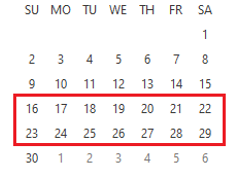 MCO Report 
Template 
Filename(MCO) AccQual E10 Employment V5DefinitionsReference the templates Data Definitions tabPrescribed TemplateYesReport Effective DateTemplate provided to MCO: June 2021First Reporting Period: See table aboveFirst Production Due: See table abovePurposeMonitor MCO non-emergency medical transportationFrequencyQuarterly Split-by-MonthTimeframeThirtieth (30th) calendar day after the close of the quarterMCO Report 
Template 
Filename(MCO) AccQual E-12 NEMT V6DefinitionsReference the templates Data Definitions tabPrescribed TemplateYesReport Effective DateTemplate provided to MCO: 09/29/2017First Reporting Period: SFY 2018 Q1First Production Due: 10/30/2017PurposeMonitor MCO IPES results.FrequencyQuarterlyTimeframeThirtieth (30th) calendar day after the close of the quarterMCO Report 
Template 
Filename(MCO) AccQual E14 IPES V4DefinitionsReference the templates Data Definitions tabPrescribed TemplateYesReport Effective DateTemplate provided to MCO: June 2021First Reporting Period: Q1 SFY2022First Production Due: 10/30/2021PurposeMonitor MCO performance in CMS evidentiary measures.FrequencyQuarterly TimeframeThirtieth (30th) calendar day after the close of the quarter*Note:  E-17 data is reported quarterly; however, measures are reported with a 90-day lagMCO Report 
Template 
Filename(MCO) AccQual E-17 CMS NEW 1915c and 1915i V10DefinitionsReference the templates Data Definitions tabPrescribed TemplateYesReport Effective DateTemplate provided to MCO: May 2023PurposeMonitor MCO service prior authorization performance. *See E-1 for shared template.PurposeThe annual Managed Care Program Annual Report (MCPAR) reporting template contains data from various departments within the state to include all participating MCOs.  Iowa Medicaid ResponsibilityIowa Medicaid is responsible for consolidating all reported data and will submit the completed report to CMS no later than 180 days after the end of the State Fiscal Year.  A completed copy will also be posted to the DHS website.MCO ResponsibilityEach MCO is responsible for completing Topics IV and X of the D1_Plan_set-indc tab only.   The template itself provides all instruction to include the exclusion of CHIP data, if possible.  Topic IV. - Grievance, Appeals, and State Fair HearingsTopic X. - Program IntegrityFrequencyAnnualTimeframeNo later than September 30MCO Report 
Template 
FilenameDownload and complete the template from Medicaid.gov.  Rename template to MCO Abbreviation + MCPAR + SFY + Date Submitted.  Example: AGP MCPAR SFY2022 10302022DefinitionsReference the macpar-reporting templatePrescribed TemplateSee https://www.medicaid.gov/medicaid/managed-care/guidance/medicaid-and-chip-managed-care-reporting/index.htmlNote:  Look for an Excel document link within the Managed Care Program Annual Report section.Report Effective DateFirst Reporting Period: SFY2022 (Jul 1, 2021, to Jun 30, 2022)First Production Due: 9/30/2022VersionMCO Reporting Manual - Change LogV2Original Published to MCOsV3


Added E-9. Staff Resource Monitoring reportAdded E-10. Communications reportAdded A-13. Revised Assessments reportAdded A-14.  Revised Care Plans reportAdded A-15. Care Plan Reductions reportAdded A-16. Planned coordination Events report
V4Updated A-2. Care Coordination definitionsUpdated A-3. Setting and Service definitionsUpdated B-1. Population Descriptive (Adult and Child) definitionsUpdated B-2. Care Coordination (Adult and Child) definitionsUpdated B-5. Health Care Outcomes (Adult and Child) definitionsUpdated B-6. Member Outcomes (Adult and Child) definitionsUpdated C-2. Care Coordination (Adult and Child) definitionsUpdated C-5. Health Care Outcomes (Adult and Child) definitionsUpdated C-6. Member Outcomes (Adult and Child) definitionsUpdated D-2. Care Coordination (Adult and Child) definitionsUpdated D-3. Setting and Service (Adult and Child) definitionsUpdated D-4. Health Care Outcomes (Adult and Child) definitionsUpdated D-5. Access and Provider Satisfaction (Adult and Child) definitionsUpdated B-6. Financial Ratios definitionsUpdated C-1. Physician Incentives:Switched from using “no prescribed template” to FinAdm C-1 Physician IncentivesUpdated definitionsUpdated E-1. Claims Processing definitionsUpdated E-3. Point of Sale (POS) Claims (Pharmacy) definitionsUpdated E-6. Correct Coding Initiative Details definitionsUpdated E-7. Provider Type Reimbursement definitionsUpdated A-12. Value-Added Services definitionsUpdated A-15. Care Plan Reductions definitionsUpdated D-5. Children’s Health Outcomes definitionsUpdated D-6. Prenatal and Childbirth Outcomes definitionsUpdated D-7. Chronic Condition Management definitionsUpdated D-10. Adult Preventive Care definitionsUpdated E-8. Level of Care/Functional Assessment definitionsUpdated E-12. Non-Emergency Medical Transportation (NEMT) definitions
V5Removed the following quarterly population reports:Pop A-1-A-6 Elderly:A-1.  Population DescriptiveA-2.  Care CoordinationA-3.  Setting and ServiceA-4.  Critical IncidentsA-5.  Health Care OutcomesA-6.  Member OutcomesPop B-1-B-6 Special Needs:B-1.  Population Descriptive (Adult and Child)B-2.  Care Coordination (Adult and Child)PurposeB-3.  Setting and Service (Adult and Child)B-4.  Critical Incidents (Adult and Child)B-5.  Health Care Outcomes (Adult and Child)B-6.  Member Outcomes (Adult and Child)Pop C-1-C-7 Behavioral Health:C-1.  Population Descriptive (Adult and Child)C-2.  Care Coordination (Adult and Child)C-3.  Setting and Service (Adult and Child)C-4.  Critical Incidents (Adult and Child)C-5.  Health Care Outcomes (Adult and Child)C-6.  Member Outcomes (Adult and Child)C-7.  Evidence Based Practice (Adult and Child)Pop D-1-D-5 General:D-1.  Population Descriptive (Adult and Child)D-2.  Care Coordination (Adult and Child)D-3.  Setting and Service (Adult and Child)D-4.  Health Care Outcomes (Adult and Child)D-5.  Access and Provider Satisfaction (Adult and Child)Updated A-1. Third Party Liability Payments and Recoveries report frequency from “quarterly and annually” to quarterlyRemoved A-2. Third Party Covered Members reportUpdated B-6. Financial Ratios definitionsUpdated C-1. Provider Incentives definitionsAdded annual FinAdm C-2 CMMI ReportingSeveral Program Integrity Updates:Removed FinAdm D-1-D-8, D-11 Program Integrity reportD-1.  SummaryD-2.  TIPSD-3.  Audits-InvestigationsD-4.  Provider Referrals MadeD-5.  OverpaymentsD-6.  New PI ActionsD-7.  List of Involuntary TermsD-8.  All Other Cost AvoidanceD-11.  Credible Allegation of Fraud (CAF)Removed FinAdm D-9-Member Program Integrity reportD-9. Members Referred to DIA- Iowa MedicaidUpdated D-10. Program Integrity (Compliance) Workplan report from monthly to annual to include changes to definitionsAdded FinAdm D-1-D-5 Program Integrity reportAdded FinAdm D-6 - Cost Avoidance reportNote: Reporting Manual stated monthly, but is a quarterly reportNew monthly Consumer Reports AccQual A8-B6 F1-F4 FinAdm E1-E5 template replaces the following:FinAdm E-1-E-5 Claims ProcessingE-1. Claims ProcessingE-2. Claims DenialsE-3. Point of Sale (POS) Claims (Pharmacy)E-4. POS Claims Denials – Top 10 Reasons for Claims DenialAccQual A-8 B-6 Helpline PerformanceA-8.  Member Helpline PerformanceB-6.  Provider Helpline PerformanceAccQual F-1-F-4 Prior AuthorizationF-1.  Prior AuthorizationsF-2.  Prior Authorization Denial and ModificationF-3.  Pharmacy Prior AuthorizationF-4.  Pharmacy Prior Authorization Denial and ModificationUpdated E-6. Correct Coding Initiative Details definitionsRemoved E-7. Provider Type Reimbursement reportRemoved E-8. Utilization reportNew AccQual A1 A5 D1 E4 Care Coordination template replaces the following:AccQual A-1-A-2 Risk AssessmentA-1.  Completion of Initial Health Risk Assessment (Adult and Child)A-2.  Completion of Comprehensive Health Risk Assessment (Adult and Child)AccQual A-3-A-4 Risk Assessment AttemptsA-3.  Attempts to Contact Members for Initial Health Risk Assessment – No Assessment CompletedA-4.  Attempts to Contact Members for Comprehensive Risk Assessment – No Assessment CompletedAccQual A-5 Updated Care PlansAccQual D-1 Care CoordinationRemoved A-6. Value-Based Purchasing (VBP) Enrollment (Adult and Child) reportRemoved A-7. Primary Care Provider (PCP) Assignment reportRemoved A-9. Member Enrollment and Disenrollment (Adult and Child) reportUpdated A-10. Member Grievances and Appeals (Adult and Child) definitionsUpdated A-12. Value-Added Services definitionsUpdated A-15 A. Care Plan Reductions title to include “A”Added A-15 B. SAMPLE Care Plan Reductions reportReplaced B-2.  Geographic Access – Key Issues with AccQual B-2 – MCO Provider Exception RequestSeveral B-3. 24-Hour Provider Access updates:Changed from quarterly to annualSwitched from using the AccQual B-3 24 Hr. Provider template to “no prescribed template”Updated definitionsUpdated B-4. Provider Credentialing definitionsSeveral B-5. Subcontractor Compliance Reporting updates:Updated report titleSwitched from using the AccQual B-5 Subcontractor Compliance template to “no prescribed template”Updated definitionsAdded B-7. Provider Market Share reportAdded B-8. Provider Ratios reportAdded B-9. GeoAccess Maps reportUpdated C-1 Quality Management/ Improvement Work Plan report frequency from quarterly to annualUpdated C-2.  Quality Management (QM) Committee Meeting Minutes reportSwitched from using the AccQual C-2 QM Committee Meeting Minutes template to “no prescribed template”Updated definitionsUpdated AccQual D-2-D-4 Foster Children Health Outcomes prescribed template by adding asterisk to advise can use interim HEDIS reports instead of required template:D-5. Children’s Health Outcomes D-6. Prenatal and Childbirth OutcomesD-10. Adult Preventive CareRemoved D-7. Chronic Condition Management reportRemoved D-8. Hospital Admissions (Adult and Child) reportRemoved D-9. Emergency Department Use (Adult and Child) reportRemoved E-3. Average Length of Stay/Days of Care reportUpdated E-5. Out-of-State Placement (Adult, Child, Child in Need of Assistance [CINA] and Juvenile Court System [JCS]) definitionsUpdated E-8. Level of Care/Functional Assessment definitionsSeveral E-10. Employment updates:Changed from quarterly to biannualSwitched from using the AccQual E-1-E-4 E-7 E-9-E-11 Waivers template to AccQual E-10 EmploymentUpdated definitionsAdded E-14. Iowa Participant Experience Survey (IPES) reportAdded E-15. CMS 1915(c) ReportingAdded E-16.  CMS Habilitation Reporting
V6Corrected the D-6. Cost Avoidance report to quarterlyUpdated the D-10. Program Integrity (Compliance) Workplan reportChanged from annual to “annual with quarterly updates”Updated definitionsUpdated Consumer Reports AccQual A8-B6 F1-F4 FinAdm E1-E5 to quarterlyCorrected the E-3. Point of Sale (POS) Claims (Pharmacy) template to Consumer Reports AccQual A8-B6 F1-F4 FinAdm E1-E5Updated A-1. Completion of Initial and Comprehensive Health Risk Assessment (Senior, Adult and Child) definitionsUpdated timeframe for the biannual E-10. Employment reportV7Several Program Integrity UpdatesUpdated D-1. Fraud, Waste, Abuse definitionsUpdated D-6. Cost Avoidance definitionsUpdated D-10. Program Integrity (Compliance) Workplan definitionsUpdated E-1. Claims Processing from monthly to quarterly to include changes to definitionsUpdated E-2. Claims Denials from monthly to quarterlyUpdated E-3. Point of Sale (POS) Claims (Pharmacy) report frequency from monthly to quarterly to include updated definitionsUpdated E-4 POS Claims Denials – Top 10 Reasons for Claims Denial from monthly to quarterlyUpdated E-5. Claim Reprocessing and Adjustments from monthly to quarterly to include changes to definitionsUpdated A-8. Member Helpline Performance from monthly to quarterly to include changes to definitionsUpdated A-16. Planned coordination Events from monthly to quarterlyUpdated B-1. Geographic Access – HCBS & Non-HCBS and B-2. Provider Exception Request from monthly to quarterlyUpdated B-6. Provider Helpline Performance definitionsNote: Missed updating frequency and timeframe change from monthly to quarterlyUpdated B-7. Provider Market Share from monthly to quarterlyAdded C-3. Stakeholder Advisory Board (SAB) Meeting Minutes reportRemoved D-2. Foster Children Receiving 2+ Psychotropic Drugs reportRemoved D-3. Foster Children Prescribed Medications for Behavioral Health Diagnosis reportRemoved D-4. Foster Children Receiving EPSDT Screening reportUpdated D-5. Children’s Health Outcomes definitionsUpdated name of the D-6. Prenatal and Childbirth Outcomes to D-6. Adult Health Outcomes to include changes to definitionsChanged name of the D-10. Adult Preventive Care report to D-10. Adult and Child Health Outcomes to include changes to definitionsUpdated name of the D-11. HEDIS Report to the D-11. Annual HEDIS ReportRemoved the E-5. Out-of-State Placement (Adult, Child, Child in Need of Assistance [CINA] and Juvenile Court System [JCS]) reportUpdated E-6 Fall Risk Management report from monthly to quarterlyUpdated F-1. Prior Authorizations report from monthly to quarterly to include changes to definitionsUpdated F-2. Prior Authorization Denial and Modification report from monthly to quarterlyUpdated F-3. Pharmacy Prior Authorization report from monthly to quarterlyUpdated F-4. Pharmacy Prior Authorization Denial and Modification report from monthly to quarterly
V8Added note that the E-9. Staff Resource Monitoring and E-10. Communications reports would have final production for SFY18Q1 due 10/30/17Updated E-12. Non-Emergency Medical Transportation (NEMT) report from monthly to quarterlyUpdated A-5. Non-LTSS Reassessments and Update of Care Plans (Senior, Adult and Child) report name to A-5. Reassessments and Update of Care Plans (Senior, Adult and Child)Corrected B-6. Provider Helpline Performance report to quarterlyV9Updated FinAdm C-1 Provider Incentives definitionsUpdated D-11. Annual HEDIS Report template requirement from “no prescribed template” to using the National Committee for Quality Assurance reporting templateV10Several Program Integrity UpdatesReplaced D-1-D-4 Program Integrity reporting template with D-1-D-4, D-6 – D-7 Program IntegrityReplaced D-10. Program Integrity (Compliance) Workplan reporting template with D-10. PI Quarterly Work Plan UpdateChanged from “annual with quarterly updates” to quarterlyAdded D-11. Algorithms reportSeveral AccQual E1-E2 E6 E7 E9 E11 Waivers updatesRemoved E-1. PASSR Evaluations and Specialized Services Removed E-7. Self-DirectionRemoved E-11. Community RebalancingRemoved E-4. Return to Community reportRemoved E-9. Staff Resource Monitoring reportRemoved E-10. Communications report Replaced E-15. CMS 1915(c) and E-16. CMS Habilitation reporting template with E-17. CMS NEW 1915c and 1915i ReportingUpdated A-16. Planned Coordination Events from quarterly to monthly
V11Added FinAdm F-1 Monthly Financial Package Report
V12Added back E-1. PASSR Evaluations and Specialized Services reportPrevious reportUpdated A-12.  Value-Added Services definitionsAdded F-1 Report to table of contents
V13Corrected B-9 GeoAccess Maps from Monthly to BiannualV14Submission RequirementsAdded Decommissioned Reports sectionUpdated File Name sectionClarified overall formatAdded examplesUpdated Iowa Medicaid’s SharePoint Site section to advise all reports are submitted to the SharePoint Site except for the Member & Provider Tip ReportUpdated Resubmitted or Corrected Reports with examples for corrected filenamesAdded Rounding StandardsUpdated Prescribed Templates section to address exceptions for when there is no data to report in text and numeric fieldsAll templates are now imbedded in Reporting Manual; Individual copies will still be maintained in SharePoint If applicable, report “Definitions” were removed and replaced with “Reference the templates Data Definitions tab”Updated A-15 Care Plan Reductions instructionsUpdated A16 Planned Coordination Events templateUpdated B3 Insurance Premium templateSeveral Program Integrity UpdatesRemoved FinAdm D-1-D-4, D-6 – D-7 Program IntegrityD-1.  Fraud, Waste, AbuseD-2.  CAFD-3.  IME Provider ActionsD-4.  MCO Provider ActionsD-6.  Cost Avoidance/ Cost SavingsD-7. Audit Recovery ReportRemoved FinAdm D-5 Total Non-PI RecoveriesRemoved FinAdm D-8 Program Integrity Compliance PlanRemoved FinAdm D-9 Program Integrity Annual Work PlanRemoved FinAdm D-10 – D-11 Program Integrity Work Plan Quarterly UpdateD-10. PI Quarterly Work Plan UpdateD-11. AlgorithmsAdded Program Integrity Member & Provider Tip ReportAdded PI1-PI7_Program Integrity ReportPI_1 Investigative ActivitiesPI2_FWA Provider NoticesPI3_RecoveryPI4_Credible Allegation of FraudPI5_IME Provider ActionPI6_MCO Provider ActionPI7_Requests for PI InformationAdded PI14_Total Non-PI RecoveriesAdded PI8-PI10_Program Integrity Cumulative-Quarterly Update and ReportingPI8_Cost Avoidance Cost SavingsPI9_PI ActivityPI10_AlgorithmsAdded PI11_Single Case Agreement Annual ReportAdded PI12_Program Integrity Annual Work PlanAdded PI13_Program Integrity Compliance PlanSeveral Provider Network Access ChangesRemoved the following:B-1.  Geographic Access - Non-HCBSB-1.  Geographic Access - HCBSB-2.  Provider Exception RequestB-7.  Provider Market ShareB-8.  Provider RatiosB-9.  GeoAccess MapsAdded B10 Geographic Access and Exceptions templateUpdated E14 IPES templateUpdated E10 Employment templateV15Updated E8 LTSS templateUpdated B10 Geographic Access and Exceptions templateUpdated A16 Planned Coordination Events templateUpdated Consumer Reports template/Shortened file name to “Consumer Reports”Add new A8 B6 Helplines templateUpdated E12 NEMT templateV16All templates are imbedded in the Reporting Manual; Individual copies will also be maintained using Iowa Medicaid Portal Access (IMPA)Updated E10 Employment templateUpdated A15 Service Plan Reductions templateAdded new G1 EVV Verification Methods templateAdded G2 EVV Maintenance and Operations requirements (no prescribed template)Updated C1 Provider Incentives templateUpdated A8 B6 Helplines templateAdded new D12 MCO Children Summary templateUpdated E14 IPES templateSeveral Program Integrity UpdatesUpdated - PI1-PI7_Program Integrity Report V13Updated - PI8-PI10_Program Integrity Cumulative-Quarterly Update and Reporting V4New - PI15_Program Integrity Annual Member Lock-in Report V1Updated A1 A5 D1 E1 Care Coordination templateUpdated E17 CMS New 1915c and 1915i templateUpdated B6 Financial Ratios templateRemoved AccQual D-5 D-6 D-10 Health Outcomes template
V17All templates are imbedded in the Reporting Manual; Individual copies will also be maintained using Iowa Medicaid Portal Access (IMPA)Replaced wording “Enterprise” and “IME” with “Iowa Medicaid” in updated templatesRemoved F-1 Monthly Financial template.  Removed G1 EVV Verification Methods template from reporting manualRemoved requirement to submit C-2 Quality Management (QM) Committee Meeting Minutes on a quarterly basis. However, notes should be available upon request, as stated in contact.Removed requirements to submit C-3 Stakeholder Advisory Board (SAB) Meeting minutes on a quarterly basis. However, notes should be available upon request, as stated in contact.Several Program Integrity UpdatesUpdated all Annual Program Integrity template due dates from July 15 to July 30 (PI11, PI12, PI13, and PI15)Updated Program Integrity Provider Tip ReportUpdated PI14 Non-PI Recoveries templateUpdated PI1-PI7 Program Integrity Report Updated E-6 Correct Coding Initiative templateUpdated Consumer Reports template Added G1 MCPAR - Plan Level Information templateUpdated A-15 and A-15 Sample templatesUpdated AccQual E17 CMS 1915c and 1915i templateAdded AccQual H1 Exceptions to Non-Covered Drugs templateUpdated AccQual A11 CAHPS templateUpdated AccQual A10 Grievance and Appeals templateUpdated AccQual D12 MCO Children Summary templateUpdated A1 A5 D1 E1 Care Coordination templateUpdated AccQual E2 E6 E9 Waivers templateUpdated A16 Planned Coordination Events template

V18Corrected Expedited Appeals "timely" formula on the A10 Member Grievances and Appeals templateCorrected Summary tab formula to include “Other” in total calculation on the PI14_Non-PI Recoveries templateUpdated B4 Provider Credentialing template.  – New version suspended until 7/1/2023Updated E17 CMS NEW 1915c and 1915i Reporting templateUpdated A15 Service Plan Reductions template Both A-15 templatesAdded new F1 Iowa Financial MRT templateRemoved B1 Iowa Insurance Division (IID) Reporting templateRemoved B3 Insurance Premium templateRemoved B4 Reinsurance templateRemoved B6 Financial Ratios templateRemoved A1 Third-Party Liability (TPL) Payments and Recoveries templateV19Updated several Program Integrity Templates with minor verbiage changesThe most notable change is the PI11_Single Case Agreement Report is switching from Annual to QuarterlyUpdated AccQual E17 CMS 1915c and 1915i templateUpdated AccQual A-16 Planned Coordination Events templateUpdated AccQual A8 B6 Helplines templateUpdated AccQual A10 Grievance and Appeals templateUpdated AccQual B4 Provider Credentialing template
Removed AccQual H1 Exceptions to Non-Covered Drugs templateRemoved AccQual D12 MCO Children Summary templateRemoved Program Integrity’s Member and Provider Tip templatesV20Updated F1 Financial MRT - Medical template and Supplemental GuideUpdated Appeals & Grievance TemplateUpdated Consumer Report TemplateCreated prescribed template to capture B5 Subcontractor ComplianceAdding back FinAdm G1 EVV Verification Methods V2 templateQuick update to “Data Definitions” tabs for the following templates.  Under the “Reporting Requirements” section the verbiage has been updated by removing reference to specific numbered contract sections and replaced with generalized language (e.g., set forth in the Iowa Health Link contracts...):
AccQual A1 A5 D1 E1 Care CoordinationAccQual B4 Provider CredentialingAccQual A8 B6 HelplinesAccQual E2 E6 E9 WaiversFinAdm E6 Correct Coding InitiativeB10 Geographic Access and Exceptions templateVersionMCO Reporting Manual - Change LogV34